Отчёт об участии учащихся школы в Зимнем фестивале Всероссийского физкультурно-спортивного комплекса «Готов к труду и обороне» 09.02.2018г. на городском стадионе9 -10 февраля на городском стадионе  п. Звёздный состоялось большое Муниципальное мероприятие – Зимний фестиваль Всероссийского физкультурно-спортивного комплекса «Готов к труду и обороне».  В пятницу, 9 февраля, на старт вышли 142 человека: обучающиеся начальной школы, средней школы, курсанты ПСВУ. Учащихся средней школы было 58 человек. В соответствии с возрастами, участники были распределены по забегам и стартовали согласно стартовому протоколу. Первыми на старт дистанции 1 км вышли девочки и мальчики 7-8 лет и  9-10 лет. Затем  стартовали девочки и мальчики 11-12 лет на дистанцию 2 км. Юноши и девушки 13-15 лет, девушки 16-17 лет бежали 3 км, а юноши 16-17 лет преодолевали дистанцию 5 км.Погода порадовала солнцем. Дистанция накатана отлично, размечена еловыми ветками! Все получили огромное удовольствие!Победители и призёры первого дня соревнований получили памятные призы 10 февраля – на открытии соревнований второго дня – «Первенства трудовых коллективов».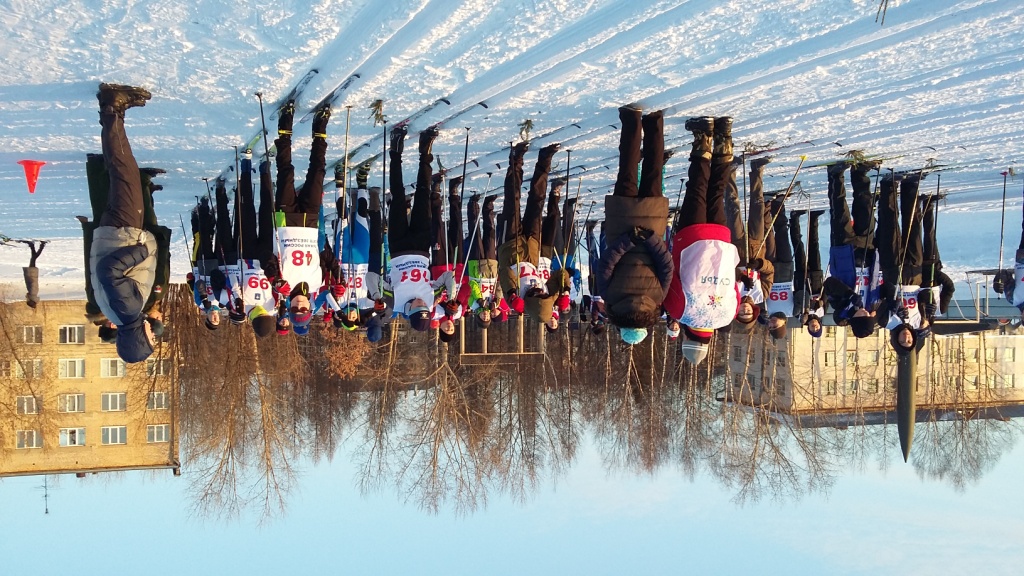 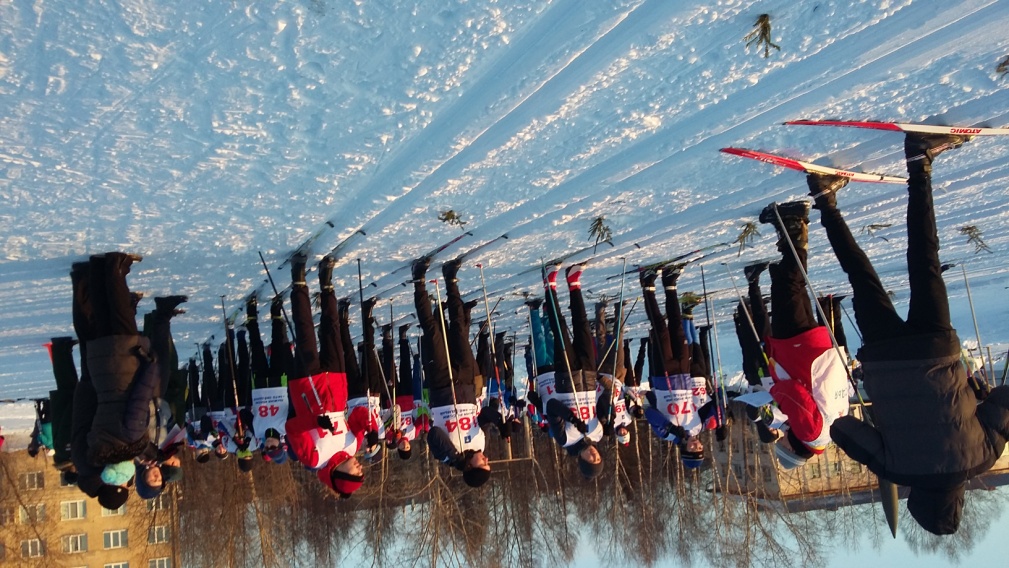 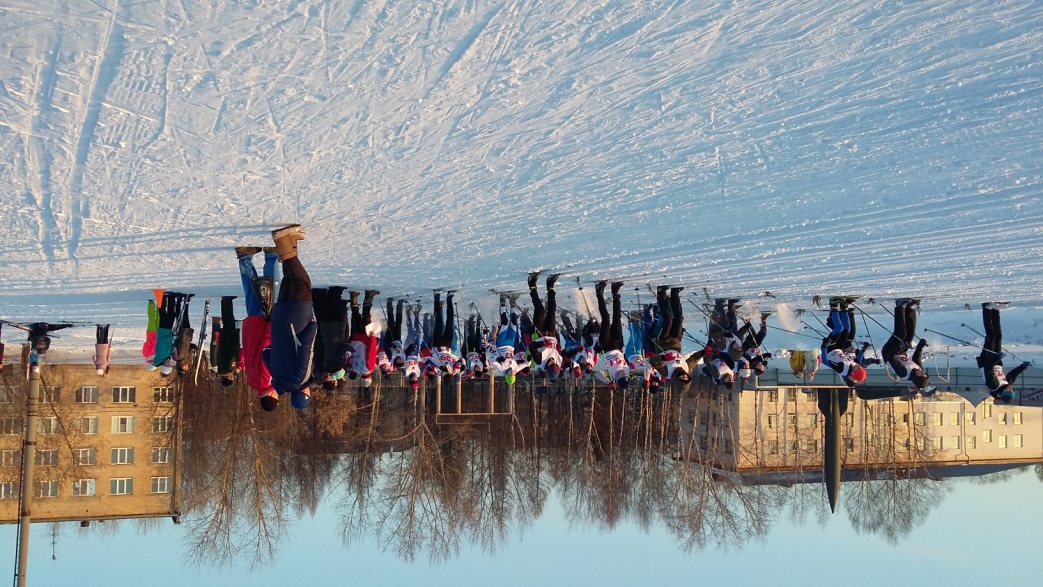 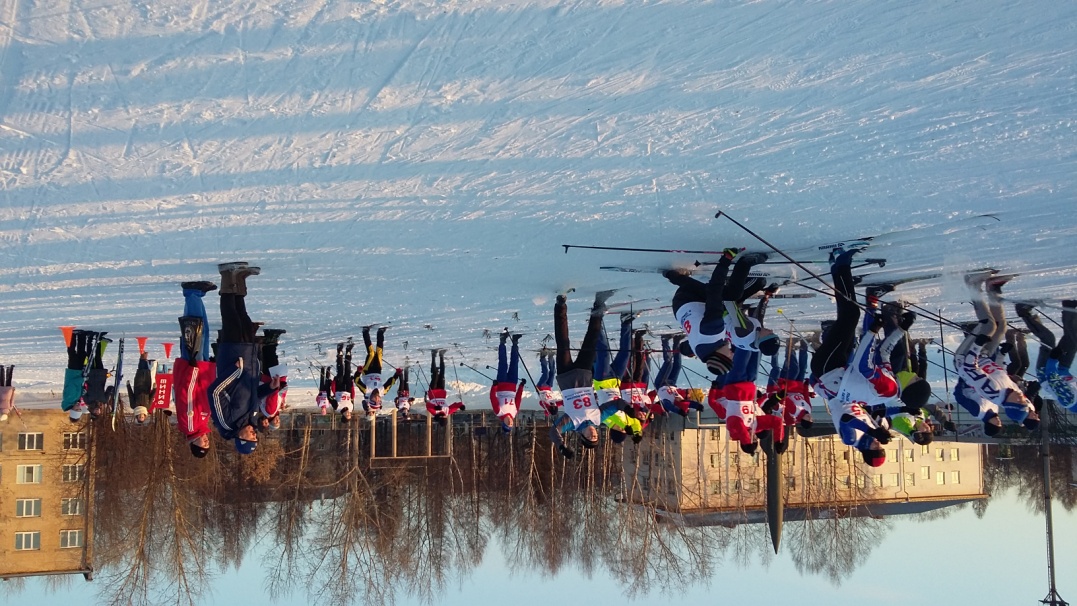 